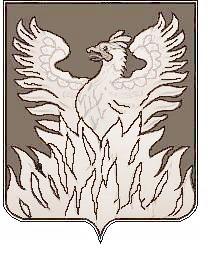 СОВЕТ ДЕПУТАТОВмуниципального образования «Городское поселение Воскресенск» Воскресенского муниципального района Московской области___________________________________________________Р Е Ш Е Н И Еот 27.05.2016 г. № 214/31О внесении изменений и дополнений в Порядок определения арендной платы за муниципальное имуществоРуководствуясь Федеральным законом от  26.07.2006 № 135-ФЗ «О защите конкуренции», постановлением Правительства Российской Федерации от 22.10.2012 № 1075 «О ценообразовании в сфере теплоснабжения», приказом Федеральной службы по тарифам от 27.12.2013 года № 1746-э «Об утверждении методических указаний по расчету регулируемых тарифов в сфере водоснабжения и водоотведения», для урегулирования суммы   арендной платы, заложенной  в тарифах  в сфере водоснабжения, водоотведения, теплоснабжения, в целях финансового оздоровления теплоснабжающих и водоснабжающих  организаций,  обеспечения их своевременной подготовки к устойчивой работе в отопительный сезон, сокращения кредиторской задолженности перед поставщиками энергоресурсов, а также сокращения убытков и непроизводительных расходов,  Совет депутатов городского поселения Воскресенск РЕШИЛ:Раздел   III   Порядка определения арендной платы за муниципальное имущество, утвержденного решением Совета депутатов городского поселения Воскресенск от 26.11.2015 № 167/22,  переименовать и читать в следующей редакции:«III. Расчет арендной платы за  линейные объекты недвижимости,движимое имущество.Для предприятий, основным направлением деятельности которых является оказание услуг водоснабжения, водоотведения, теплоснабжения  для населения, бюджетных организаций, размер годовой арендной платы за пользование муниципальными линейными объектами недвижимости, движимым имуществом  определяется по формуле:Ап= 0,35 х Сб х Б/100% ,где Сб - балансовая стоимость объекта, руб. Б - действующая ставка рефинансирования ЦБ РФ на момент заключения договора аренды (%).В случае увеличения ставки рефинансирования ЦБ РФ арендная плата подлежит пересмотру по состоянию на 01 января последующего года, но не чаще одного раза в год».Годовой размер арендной платы за пользование опорами уличного освещения под размещение объектов связи устанавливается согласно рыночной стоимости объекта оценки с перерасчетом  суммы арендной платы на следующий финансовый год  на индекс инфляции (индекс-дифлятор), применяемый при составлении проекта областного бюджета на соответствующий финансовый год (применяется при определении арендной платы начиная с   1 января года, следующего за годом, в котором был заключен договор аренды)». Дополнить Порядок определения арендной платы за муниципальное имущество разделом IV:«IV. Порядок передачи муниципального имущества в субаренду.1. Арендатор муниципального имущества имеет право с согласия арендодателя заключить договор о передаче части (не более 30%) арендованного недвижимого имущества в субаренду другим юридическим и физическим лицам на срок, не превышающий срок аренды. Формы Заявления на получение согласия арендодателя на передачу имущества в субаренду и Согласия на сдачу арендованного имущества в субаренду прилагаются. 2. Для рассмотрения вопроса о передаче в субаренду муниципального имущества заинтересованная сторона, имеющая в соответствии с пунктом 1части 1 статьи 17.1 Закона «О защите конкуренции» право на заключение договора субаренды без проведения торгов, вместе с Заявлением представляет на имя арендодателя в 3 экземплярах, подписанный Арендатором и субарендатором,  договор субаренды вместе с актами передачи имущества в субаренду для согласования, регистрации и контроля арендодателю.Вместе с договором субаренды арендодателю представляются следующие документы (для юридических лиц и индивидуальных предпринимателе):2.1. Свидетельство о государственной регистрации субарендатора.2.2. Свидетельство о постановке субарендатора на учет в налоговом органе.2.3. Учредительные документы субарендатора.2.4. Выписка из Единого реестра регистрации юридических лиц или индивидуальных предпринимателей».       3.  Разместить (опубликовать) настоящее решение  на Официальном сайте Городского поселения Воскресенск, в соответствии с Уставом муниципального образования «Городское поселение Воскресенск» Воскресенского муниципального района Московской области.       4.  Настоящее решение  распространяет свое действие на отношения, возникшие с 01.01.2016 года.       5. Контроль   за  исполнением настоящего решения возложить на председателя постоянной депутатской комиссии по экономическому развитию и управлению муниципальной собственностью Лащенова В.И. и первого заместителя главы администрации городского поселения Воскресенск Кривоногова М.Г.Заместитель председателя Совета депутатовгородского поселения Воскресенск                                                                     Н.А.ФроловПервый заместитель главыгородского поселения Воскресенск		                                               М.Г. Кривоногов                                                                              Приложение к Порядку определения арендной                                                                      платы за муниципальное имущество утвержденное  решением Совета депутатов городского поселения Воскресенск                                                                                                                от 27.05.2016 г. № 214/31                                            Форма                                                                                    Главе городского поселения Воскресенск                                                                                    _________________________________                                                                                    от _________________________________ЗАЯВЛЕНИЕна получение согласия арендодателя на передачу помещения в субаренду г. Воскресенск                                                                           __________________ 20___ годПросим Вашего согласия на передачу помещения, арендованного по договору аренды № _____ от _____________ 20__ г., в субаренду _____________________________________ (ОГРН _________________, ИНН______________, юридический адрес/адрес регистрации _______________________________________________)на срок ___ (______________) месяцев.К заявлению приложены следующие документы:1. Договор субаренды в 3-х  экз. на _____листах каждый.2. Свидетельство о государственной регистрации субарендатора.3. Свидетельство о постановке субарендатора на учет в налоговом органе.4. Учредительные документы субарендатора.5. Выписка из Единого реестра регистрации юридических лиц или индивидуальных предпринимателей.__________________________________    _________________   _____________________(должность руководителя)                                    (подпись)	           (ФИО)Заявление на получение согласия на передачу помещения в субаренду получено ____________________ 2016 г. _______________________________________________,                                                                       (подпись, ФИО, должность лица, получившего заявление, название и реквизиты                                                                                                      документа удостоверяющего личность)ФормаСОГЛАСИЕна сдачу арендованного имущества в субаренду Согласно п. ________ договора аренды недвижимого имущества от _____________ 20____г.         № _____ арендатор не в праве без письменного разрешения Арендодателя сдавать в субаренду имущество или его часть, а также передавать любым другим способом имущество или его часть в пользование третьим лицам.В ответ на заявление  арендатора от ___________ 20___ г. № ____ и на основании п.2 ст. 615 Гражданского кодекса Российской Федерации Администрация городского поселения Воскресенск Воскресенского муниципального района Московской области  выражает согласие на сдачу указанного имущества в субаренду (поднаем и т.д.) на срок ___________________________________________.___________________ 20___ г.Глава городского поселения Воскресенск                                                     _______________